医療紹介フォームテンプレート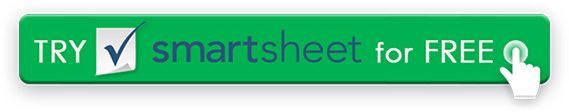 完了した紹介リクエストフォームを戻す完了した紹介リクエストフォームを戻す参照先医療紹介フォーム医療紹介フォーム気を付け参照元の MD参照元の MDロゴロゴ電話名物名物ロゴロゴファクシミリ署名署名ロゴロゴ電子メール電話電話ロゴロゴフォームの入力方法フォームの入力方法ファクシミリファクシミリロゴロゴ名前電子メール電子メールロゴロゴ電話PCP (異なる場合)PCP (異なる場合)ロゴロゴ日付PCP 電話PCP 電話ロゴロゴ患者情報患者情報サービスが要求されましたサービスが要求されましたサービスが要求されました保険情報保険情報名字紹介の理由紹介の理由承認が必要ですか?はいファーストネーム & M.I.紹介の理由紹介の理由承認が必要ですか?いいえ生年月日紹介の理由紹介の理由いいえ、 女性 / 男性紹介の理由紹介の理由いいえ。訪問の通訳REQ.?紹介の理由紹介の理由認証. EXP. 日付言語 REQ.紹介の理由紹介の理由PPO保険プラン保護者名紹介の理由紹介の理由HMOパットとの関係。紹介の理由紹介の理由他患者住所患者は 
紹介の理由を認識していますか? もしそうでなければ、説明してください。 患者は 
紹介の理由を認識していますか? もしそうでなければ、説明してください。 保険証患者住所患者は 
紹介の理由を認識していますか? もしそうでなければ、説明してください。 患者は 
紹介の理由を認識していますか? もしそうでなければ、説明してください。 メディカルグループ患者住所患者は 
紹介の理由を認識していますか? もしそうでなければ、説明してください。 患者は 
紹介の理由を認識していますか? もしそうでなければ、説明してください。 電話携帯サービス/専門の要求サービス/専門の要求ファクシミリ自宅の電話サービス/専門の要求サービス/専門の要求INS. ホルダー名勤務中の電話医師の要請医師の要請パットとの関係。電子メール医師の要請医師の要請生年月日紹介診断紹介診断要求されたサービスの種類要求されたサービスの種類要求されたサービスの種類追加のコメント追加のコメント紹介診断相談紹介診断ケア
の新しい患者評価/管理の移転紹介診断ケア
の新しい患者評価/管理の移転ICD-9ケア
の新しい患者評価/管理の移転免責事項Web サイト上で Smartsheet から提供される記事、テンプレート、または情報は参照用です。情報を最新かつ正確に保つよう努めていますが、当サイトまたはウェブサイトに含まれる情報、記事、テンプレート、関連するグラフィックスに関する完全性、正確性、信頼性、適合性、または可用性について、明示または黙示的ないかなる表明も保証も行いません。したがって、そのような情報に対する信頼は、お客様の責任で厳重に行われます。